2° EVALUACION DOMICILIARIA1° TURNO – 25/05/19Apellido y Nombre:__ DNI____UG N°__________  Localidad deProvincia:__Santa Fe_________NOTA: La evaluación se considerará como aprobada con la correcta resolución del 50% de los ejercicios planteados. Las evaluaciones domiciliarias deberán ser subidas al sistema dentro de los horarios previstos para cada turno. El alumno deberá consignar correctamente Nombre, DNI, Numero de UG- Se podrá trabajar directamente en este envío y luego publicar. No se aceptarán escaneos. Los resultados deberán estar debidamente justificados Resolver el siguiente sistema por el método de GAUSS= 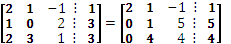 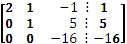                                                               -16z = - 16     (I)El sistema equivalente quedará:            y + 5 z = 5     (II)					   2x + y-z= 1    (III)De (I)                    -16z = -16            Z=1Se reeemplaza en (II)		y + 5z = 5            y + 5 = 5           y = 5-5              y=0Se reemplazan estos dos valores en: (III)                 2x + y – 1 = 1            2x + 0 -1 = 1           2x = 1 + 1            x= 1  S = {(1;0;1)}.Resolver el sistema anterior por e método MATRICIAL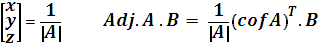 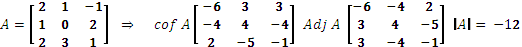 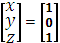 Verificacion1.-) 2.1 + 0 – 1 = 1                      1 = 12.-) 1 + 2 . 1 = 3                  3 = 33.-) 2.1 + 3 . 0 + 1 = 3                            3 = 3.Para el sistema del ejercicio anterior resolver solo la incógnita “x” por el método de CRAMER.                       2   1   -1                       1   0     2      =   (0 + 4 -3)   -   (0 + 12 + 1)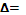      2   3    1      =   1 – 13 = -12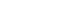                       1   1  -1             3   0    2      =  (0 + 6 – 9)  -  (0 + 6 + 3 )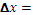                       3   3   1       =  -3 -9 = -12    X=   =  = 1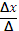 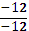 .Sabiendo que:  , solo mediante el uso de propiedades calcular el valor de las demás funciones trigonométricas          = 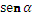 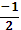           =           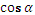 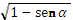           =  =   = = 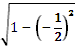 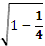 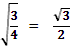            =  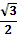  =  =   =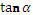 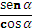 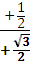 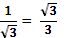  =  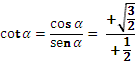 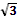 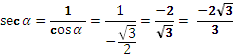 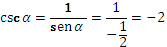 .Determinar la recta que pase por los puntos: y es perpendiclar a la que pasa por el punto:. Graficar ambas rectas en un mismos sistema de ejes.-se debe aplicar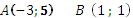 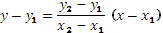 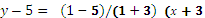 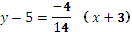 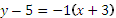 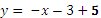 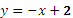 Recta que pasa por A y BRecta perpendicular que pasa por c (-2; -3)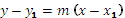 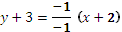 Y + 3 = 1  (x +2)Y= x +2 – 3Y =x -1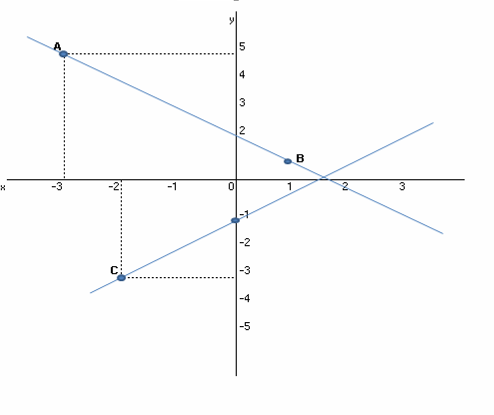 .